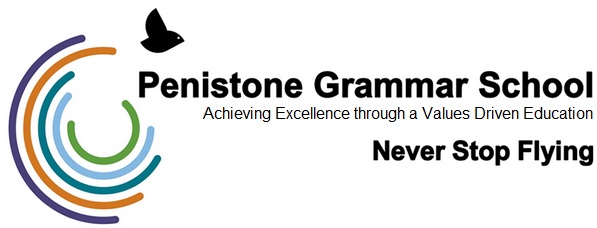 Appendix 2:School Complaint FormWhen you have completed this form please return it to the school or email it to esmith@penistone-gs.uk marked clearly For the Attention of the Principal.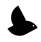 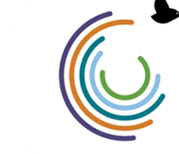 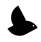 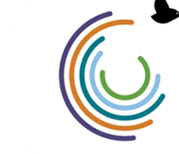 Parent/Carer’s DetailsParent/Carer’s DetailsParent/Carer’s DetailsParent/Carer’s NameStudent’s NameRelationship to the StudentAddressPost CodeTelephone NumberThe Complaint (please continue on a separate sheet if necessary)The Complaint (please continue on a separate sheet if necessary)The Complaint (please continue on a separate sheet if necessary)SignatureSignatureSignatureSignature of Parent/CarerDate:School ActionSchool ActionSchool ActionDate Received in SchoolReceived by:Acknowledgement Sent (date)Sent by: